Monedas y billetes    Monedas. ¿Cuántas monedas  iguales debes reunir para conseguir esa cantidad? Billetes. ¿Cuántos billetes  iguales debes reunir para conseguir esa cantidad?	1 €6 €38€30 €10€500cts120ct1000cts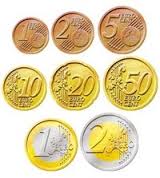 1000€100€10€2000€500€200€20€5€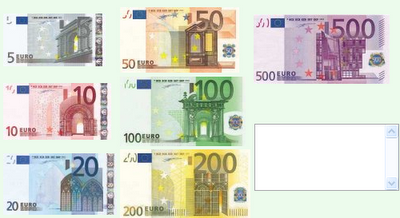 